Министерство образования и науки Челябинской областигосударственное бюджетное профессиональное образовательное учреждение «Магнитогорский педагогический колледж»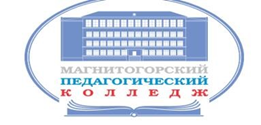 Внутриколледжный контроль на 2021-2022 уч.годЦель: совершенствование образовательной деятельности, оперативное устранение недостатков в работе, оказание конкретной помощи педагогическим работникам в целях повышения качества обучения и воспитания обучающихся. Задачи:1. Анализ и развитие участия во внешней системе оценке качества обученности студентов.2. Мониторинг выполнения планов работы по организации всех видов деятельности колледжа.3. Обеспечение обратной связи по реализации управленческих решений.4. Мониторинг выполнения требований ФГОС и потребностей потенциальных работодателей.5. Мониторинг качества преподавания и анализ эффективности деятельности педагогов с целью формирования мотивации педагогических работников колледжа.6. Совершенствование системы внутренней системы оценки качества.7. Формирование положительного имиджа колледжа у работодателей образовательных организаций и предприятий и социальных партнеров.        Виды контроля:1. ТК - тематический контроль (одно направление деятельности). 2. КК – комплексный контроль (несколько направлений деятельности). 3. ФК - фронтальный контроль (всестороннее изучение). 4. ПК – персональный контроль направлен на экспертизу профессиональной компетентности педагогических работников и сотрудников, объективную оценку уровня результатов их профессиональной деятельностиВопросы, подлежащие контролюЦель и задачи контроляОбъект и предмет контроляФорма контроляМетоды контроляОтветственные Документы, отражающие результаты контроляавгуставгуставгуставгуставгуставгуставгуставгуставгустГотовность колледжа к новому 2021 – 2022 учебному годуОценка материально-технических, организационных условий колледжа на соответствие требованиям пожарной безопасности, требованиям санитарно-эпидемиологического режимаИнфраструктура здания, территория, помещения, документация колледжа Комиссионная приемка колледжа к новому учебному году Осмотр кабинетов, помещений колледжа, изучение документации директорзаместители директора комиссия по приемке Рассмотрение результатов проверки на совещании при директоре Комплектование учебных группСоблюдение закона «Об образовании». Соблюдение правил приема в колледж Личные дела учащихся ФКАнализ документов заместитель директора по УРзаместитель директора по РО и РИСзаведующие отделениямиПриказ о зачислении. Педсовет Анализ графика учебного процесса и рабочих учебных плановСоответствие графика учебного процесса и рабочих учебных плановГрафик учебного процесса, РУП ТКАнализ документов заместитель директора по УР заведующие отделениямиИнформация на совещании при директоре.Приказ об утверждении ГУП и РУПСоставление расписания занятий, практики, творческих объединенийУстановление соответствия календарным графикам и учебным планамРасписание занятий, практикиТКАнализ расписания заместитель директора по УРзаместитель директора по УПП заместитель директора по РО и РИСзаместитель директора по ВРзаведующие отделениямиРасписание.Информация на совещании при директоре Обеспеченность кадрамиАнализ качественного педагогического состава коллектива. Анализ «загруженности» преподавателей, соответствие требованиям по педагогической нагрузке преподавателей Тарификация ТКАнализ тарификации преподавателей заместитель директора по УР заместитель директора по УППзаведующие отделениямиспециалист по кадрамПриказ об утверждении педагогической нагрузки.Информация на  совещании при директоре Готовность учебно-методической документации преподавателей к новому учебному годуУчебно-методическая документацияТКАнализ документов заместитель директора по УР заместитель директора по НМРзаведующие отделениямизаведующие кафедрамиИнформация на совещании при директореАналитическая справкасентябрьсентябрьсентябрьсентябрьсентябрьсентябрьсентябрьсентябрьсентябрьВопросы, подлежащие контролюЦель и задачи контроляОбъект и предмет контроляФорма контроляМетоды контроляОтветственные Документы, отражающие результаты контроляРабота учебной части по учету движения контингента, проверка личных дел студентов нового набора Проверка подготовки приказов для заполнения информационной системы колледжаПриказы, личные дела студентов.ФКПроверка приказов, необходимых документов в личных делах заместитель директора по УР заместитель директора по РО и РИТзаведующие отделениямиспециалист отдела кадров по работе со студентамиРассмотрение на совещании при директоре Ликвидация академической задолженности по итогам промежуточной аттестацииПроверка выполнения графика устранения академической задолженности по результатам промежуточной аттестацииИтоги промежуточной аттестации.Деятельность педагогических работников с обучающимися «группы риска» (график)ПКПроверка документовСобеседование с обучающимися и преподавателямизаместитель директора по УРзаведующие отделениямиПриказ о ликвидации академической задолженности.Рассмотрение на совещании при директореОсобенности социально-педагогической адаптации обучающихся 1 курса в условиях колледжаВыявление особенностей социально-педагогической адаптации обучающихся 1 курса в условиях колледжаПлан работы по адаптации с обучающимися – первокурсниками.Посещение учебных занятий 1 курса.Проведение родительских собраний (в соответствии с планом).Организация индивидуальной работы социально – психологической службы.Сопровождение социально -  психологической и медицинской службы условий проживания первокурсников и вновь прибывших обучающихся.ФКПроверка документов.Анкетирование.Собеседование с обучающимися и преподавателямизаместитель директора по УРзаместитель директора по ВРзаместитель директора по НМРпреподаватели кураторы психологсоциальный педагогАналитические справкиВыступления на педагогическом  совете Выполнение всеобуча: посещаемость занятий обучающимисяВыявление обучающихся, не приступивших к учебным занятиямОбразовательная деятельностьФКСбор информациизаместитель директора по УРзаместитель директора по ВРзаведующие отделениямиРаспоряжения на отделениях.Протокол Совета профилактики.Рассмотрение на совещании при директореВыполнение  единых требований к оформлению нормативно – правовой, учебно-методической документации работы отделений, кафедрАнализ выполнения единых требований к оформлению нормативно – правовой, учебно-методической документации работы отделений, кафедрПланы работы отделений, кафедр.Индивидуальные планы работы преподавателей.Планы работы кабинетов, лабораторий, мастерских. Протоколы совещаний заведующих отделениями, заседаний кафедр.Выполнение персонифицированной программы повышения квалификации, аттестации преподавателейТКАнализ документов.Собеседование с заведующими кафедрамизаместитель директора по НМРзаведующие отделениямизаведующие кафедрами Приказ об утверждении планов работы.Аналитическая справкаМатериально-техническая база учебных кабинетов, лабораторий, мастерскихАнализ соответствия материально-технической базы учебных кабинетов, лабораторий, мастерских требованиям ФГОСОснащение учебным оборудованием.Оснащение кабинетов и лабораторий ИКТ – оборудованием. Выполнение санитарно-гигиенических требований   реализации образовательной деятельностиТКАнализ документов.Самоанализ заведующих кабинетами, лабораториями, мастерскимизаместитель директора по НМР заместитель директора по АХЧзаведующие отделениямизаведующие кабинетамиИнформационная справкаМониторинг занятости и трудоустройства выпускников 2021 годаВыявление мест трудоустройства выпускников 2021 годаТрудоустройство и занятость выпускниковТКАнкетирование выпускников. Собеседованиезаместитель директора по РО и ИТзаведующие отделениямиИнформационная справка.Рассмотрение на совещании при директореМониторинг успеваемости обучающихсяВыявление уровня базовых знаний первокурсников.Определение готовности обучающихся к изучению новых дисциплин.Выявление уровня остаточных знаний обучающихся 2, 3, 4 курсовВходной контроль знаний обучающихся – первокурсников.Готовность обучающихся к изучению новых дисциплин.Контроль остаточных знаний обучающихся 2, 3, 4 курсовТКТестирование. Контрольные срезы. Анкетирование. Собеседование. Наблюдениезаместитель директора по УРзаместитель директора по НМРзаведующие отделениямизаведующие кафедрамиАналитическая справка.Педагогический совет.Совещания на отделениях.Заседания кафедрМониторинг социально-психологических проблем обучающихся, проживающих в студенческом общежитииКонтроль и диагностика состояния социально-психологических проблем обучающихся, проживающих в студенческом общежитии. Анализ работы воспитателей и методистаОбучающиеся, проживающие в студенческом общежитииТКАнкетирование. Собеседование. Наблюдениезаместитель директора по ВРпсихологсоциальный педагогмедицинский работникзаведующий общежитиемзаведующий кафедрой кураторовруководитель физвоспитанияАналитическая справкаАвтоматизированная информационная система: журнал учета теоретического и производственного обученияАнализ выполнения единых требований колледжа по ведению учебной документации: соответствие записей в журнале АИС; заполнение учебной документации в соответствии с учебным планом и учебными программами УД, ПМ, МДК.Своевременность выставления и накаляемость отметок.Выявление обучающихся группы рискаЭлектронный журнал.Успеваемость обучающихсяФКАнализ документа.Самоанализзаместитель директора по УРзаместитель директора по РО и РИСзаведующие отделениямиСовещание при директоре.Аналитическая справкаОбеспеченность обучающихся учебниками и учебными пособиями Анализ обеспеченности учебниками библиотечного фонда на новый учебный год Библиотечный фонд ТКПредоставление отчета о получении учебников Заведующий библиотекой Совещание при директореоктябрьоктябрьоктябрьоктябрьоктябрьоктябрьоктябрьоктябрьоктябрьВопросы, подлежащие контролюЦель и задачи контроляОбъект и предмет контроляФорма контроляМетоды контроляОтветственные Документы, отражающие результаты контроляПедагогическая деятельность молодых и вновь прибывших преподавателейАнализ выполнения единых требований в колледже к организации образовательной деятельности.Выявление трудностей, проблемПоурочные планы и конспекты занятий молодых специалистов. Методика проведения занятий. Учебно-планирующая документация.Взаимодействие наставников и молодых и вновь прибывших преподавателейПКАнализ документации. Анкетирование. Собеседование. Посещение занятийзаместитель директора по РО и РИСзаместитель директора по УРзаместитель директора по НМРметодистнаставникиАналитическая справка.Совещание при директореОсобенности социально-педагогической адаптации обучающихся 1 курса в условиях колледжаВыявление особенностей социально-педагогической адаптации обучающихся 1 курса в условиях колледжаПлан работы по адаптации с обучающимися – первокурсниками.Посещение учебных занятий 1 курса.Проведение родительских собраний (в соответствии с планом).Организация индивидуальной работы социально – психологической службы.Сопровождение социально -  психологической и медицинской службы условий проживания первокурсников и вновь прибывших обучающихсяТКПроверка документов.Анкетирование.Собеседование с обучающимися и преподавателямизаместитель директора по УРзаместитель директора по ВРзаместитель директора по НМРпреподаватели кураторы психологсоциальный педагогАналитические справкиВыступления на педагогическом  совете Контроль учебно-планирующей документации по практике  Проверка на соответствии требований типовым учебным программам практик. Соответствие графиков РП и КТП по практикам ТКПроверка РП, КТП, графиковзаместитель директора по УПП Справка  Организация внеаудиторной работы  Деятельность кружков, спортивных секций, творческих объединений в колледже. Анализ выполнения планов  Деятельность руководителей кружков, спортивных секций, творческих объединенийПКПосещение предметных кружков и спортивных секций, проверка журналов кружковой работы, расписаниязаместитель директора по ВРАналитическая справка. Совещание при директоре  Система воспитания гуманитарного отделенияАнализ системы воспитания гуманитарного отделенияСистема воспитания гуманитарного отделенияТКПроверка документов.Анкетирование.Собеседование с обучающимися и преподавателями.Посещение мероприятийзаместитель директора по ВРпсихологсоциальный педагогмедицинский работникзаведующий общежитиемзаведующий кафедрой кураторовруководитель физвоспитанияАналитическая справка. Совещание при директоре  Автоматизированная информационная система: журнал учета теоретического и производственного обученияАнализ выполнения единых требований колледжа по ведению учебной документации: соответствие записей в журнале АИС; заполнение учебной документации в соответствии с учебным планом и учебными программами УД, ПМ, МДК.Своевременность выставления и накаляемость отметок.Выявление обучающихся группы рискаЭлектронный журнал.Успеваемость обучающихсяФКАнализ документа.Самоанализзаместитель директора по УРзаместитель директора по РО и РИСзаведующие отделениямиСовещание при директоре.Аналитическая справкаДействия преподавателей и студентов в условиях чрезвычайных ситуаций  Оценка овладения студентами и преподавателями навыками защиты жизни в условиях чрезвычайной ситуации  Навыки защиты жизни в условиях ЧС  ТКАнализ документации, учебная тревога  специалист по охране трудаПриказ, справка  ноябрьноябрьноябрьноябрьноябрьноябрьноябрьноябрьноябрьВопросы, подлежащие контролюЦель и задачи контроляОбъект и предмет контроляФорма контроляМетоды контроляОтветственные Документы, отражающие результаты контроляДеятельность педагогических работников по повышению результативности обученияИспользование современных педагогических технологий. Рациональность использования учебного времени.Эффективность методов контроля оценки знаний. Мотивация обучения. Профилактика неуспеваемостиДеятельность педагогических работников по повышению результативности обученияПКПосещений учебных занятий.Анализ документов.Собеседованиезаместитель директора по УРзаместитель директора по НМРзаведующие отделениямиАналитическая справка.Совещание при заместителе директора по УРОрганизация мониторинга текущей успеваемости в первом полугодииПроверка своевременности выставления отметок, накопляемости отметок, объективность.Предварительные результаты текущей успеваемости в первом полугодии Деятельность педагогических работников.Успеваемость студентовТКПроверка журналов учета теоретического обучения, проверка сводных ведомостей  заместитель директора по УРзаведующие отделениями Мониторинг текущей успеваемости. Сводные ведомости  Развитие коммуникативных способностей обучающихся и умение работать с информациейАнализ коммуникативных способностей обучающихся и умения работать с информациейКоммуникативные способности и информационная культура обучающихся.План работы библиотеки.Электронная библиотека, медиатека.Учебно-методическая литература в соответствии с ФГОС.Вовлеченность студентов и читательский спрос пользования электронной библиотекой  IPRBOOKSТКАнализ документов. Анкетирование. Собеседование.Самоанализзаместитель директора по НМРбиблиотекарьзаведующие кафедрами, ПЦКАналитическая справка.Заседания кафедр, ПЦКПодготовка обучающихся к участию в чемпионатах Ворлдскиллс Проверка хода подготовки обучающихся к участию в чемпионатах Ворлдскиллс Процесс подготовки студентовТКПроверка готовности обучающихся к участию в чемпионатах Ворлдскиллс заместитель директора по НМРзаведующие отделениямиРассмотрение на совещании при директоре Воспитательные аспекты учебных и внеурочных занятий преподавателей кафедры общеобразовательных дисциплин, кураторовКонтроль воспитательных аспектов учебных и внеурочных занятий преподавателей кафедры общеобразовательных дисциплин, кураторовПроцесс воспитания на учебных и внеурочных занятияхТКПроверка документов.Анкетирование.Собеседование с обучающимися и преподавателями.Посещение мероприятийзаместитель директора по ВРпсихологсоциальный педагогмедицинский работникзаведующий кафедрой кураторовруководитель физвоспитанияАналитическая справкаСпортивно-массовая работаАнализ динамики развития физкультурно-оздоровительной работы в колледже.Анализ динамики вовлеченности работников и обучающихся по выполнению норм ГТО.Анализ проведения открытых и показательных занятий физвоспитания и спортивных мероприятий.Выполнение индикативных показателей Программы развития по направлению работы с одаренными обучающимися и их  достиженияСпортивно-массовая работаТКПосещение и анализ учебных занятий, спортивных мероприятий.Собеседованиезаместитель директора по ВРруководитель физического воспитанияАналитическая справкаОрганизация производственной практики на педагогических специальностяхАнализ деятельности руководителей практики, методистов по выполнению требований к организации практики.Внедрение современных технологий в процесс проведения практики.Обобщение наилучших практик производственного обученияДеятельность руководителей практики, методистов.Образовательная деятельность в ходе практического обучения обучающихсяТКПосещений занятий, консультаций производственной практики.Анализ документов.Собеседование.Анкетирование на базах практикизаместитель директора по УППзаведующие отделениямируководители практикиСовещание при директоре.Аналитическая справка.Выступление на педагогическом советеАвтоматизированная информационная система: журнал учета теоретического и производственного обученияАнализ выполнения единых требований колледжа по ведению учебной документации: соответствие записей в журнале АИС; заполнение учебной документации в соответствии с учебным планом и учебными программами УД, ПМ, МДК.Своевременность выставления и накаляемость отметок.Выявление обучающихся группы рискаЭлектронный журнал.Успеваемость обучающихсяФКАнализ документа.Самоанализзаместитель директора по УРзаместитель директора по РО и РИСзаведующие отделениямиСовещание при директоре.Аналитическая справкадекабрьдекабрьдекабрьдекабрьдекабрьдекабрьдекабрьдекабрьдекабрьВопросы, подлежащие контролюЦель и задачи контроляОбъект и предмет контроляФорма контроляМетоды контроляОтветственные Документы, отражающие результаты контроляОрганизация мониторинга промежуточной аттестации в первом полугодииАнализ результатов промежуточной аттестации в первом полугодииДеятельность педагогических работников.Успеваемость студентовТКПроверка журналов учета теоретического обучения, проверка сводных ведомостей  заместитель директора по УРзаведующие отделениями Мониторинг промежуточной аттестации. Сводные ведомости  Организация производственной практики на гуманитарных специальностяхАнализ деятельности руководителей практики, методистов по выполнению требований к организации практики.Внедрение современных технологий в процесс проведения практики.Обобщение наилучших практик производственного обученияДеятельность руководителей практики, методистов.Образовательная деятельность в ходе практического обучения обучающихсяТКПосещений занятий, консультаций производственной практики.Анализ документов.Собеседование.Анкетирование на базах практикизаместитель директора по УППзаведующие отделениямируководители практикиСовещание при директоре.Аналитическая справка.Выступление на педагогическом советеАттестация преподавателейАнализ системы работы аттестуемых преподавателей.Работа над индивидуальной методической темой.Определение качества преподавания дисциплинАттестуемые преподаватели (в том числе на соответствие)ПКПосещение учебных занятий. Анализ документации. Самообследование. Собеседованиезаместитель директора по НМРзаведующие отделениямизаведующие кафедрамиметодистПортфолио. Протокол аттестационной комиссии.Аналитическая справкаГосударственная итоговая аттестацияГотовность программ государственной итоговой аттестации.Актуализация Положения по проведению ГИАПрограммы ГИА по специальностям.ПоложениеТКАнализ документовзаместитель директора по НМРзаведующие кафедрамиметодист Научно-методический советОрганизация работы на практических занятиях специальных дисциплин  Анализ работы педагогических работников на практических занятиях  Индивидуальная работа со студентами. Методическая деятельность  преподавателей  ТКПосещение практических занятий. Анализ документации. Собеседование  заместитель директора по УРзаместитель директора по НМРзаведующие отделениямиметодист  Аналитическая справка  Организация деятельности мастерских по компетенциямВыполнение целевых показателей мастерскихДеятельность мастерских по компетенциямТКПосещение занятий. Анализ документации. Собеседование  заместитель директора по НМРзаведующие отделениямизаведующие кафедрамиГодовой отчет по выполнению целевых показателейСистема воспитания дошкольного отделенияАнализ системы воспитания дошкольного отделенияСистема воспитания дошкольного отделенияТКПроверка документов.Анкетирование.Собеседование с обучающимися и преподавателями.Посещение мероприятийзаместитель директора по ВРпсихологсоциальный педагогмедицинский работникзаведующий общежитиемзаведующий кафедрой кураторовруководитель физвоспитанияАналитическая справка. Совещание при директоре  Автоматизированная информационная система: журнал учета теоретического и производственного обученияАнализ выполнения единых требований колледжа по ведению учебной документации: соответствие записей в журнале АИС; заполнение учебной документации в соответствии с учебным планом и учебными программами УД, ПМ, МДК.Своевременность выставления и накаляемость отметок.Выявление обучающихся группы рискаЭлектронный журнал.Успеваемость обучающихсяФКАнализ документа.Самоанализзаместитель директора по УРзаместитель директора по РО и РИСзаведующие отделениямиСовещание при директоре.Аналитическая справкаСостояние охраны труда и противопожарной безопасностиСоответствие системы охраны труда, техники безопасности требованиям.Соблюдение техники безопасности в кабинетах и лабораторияхСостояние охраны труда и противопожарной безопасностиТКАнализ документов.Собеседованиезаместитель директора по АХЧспециалист по охране трудаСовещание при директоре.Аналитическая справкаянварьянварьянварьянварьянварьянварьянварьянварьВопросы, подлежащие контролюЦель и задачи контроляОбъект и предмет контроляФорма контроляМетоды контроляОтветственные Документы, отражающие результаты контроляСохранность контингента  Анализ сохранности контингента по итогам первого полугодияПриказы по движению контингента  Контрольно-  оценочный  Анализ приказов по движению контингента   заместитель директора по УРзаместитель директора по ВРзаведующие отделениямиСправка. Совещание при директоре  Учебно-методическая работа преподавателейУровень проведения открытых уроков и мероприятий.Работа над индивидуальной методической темой.Обобщение и публикация профессионального педагогического опыта Учебно-методическая работа преподавателейПКПосещение учебных занятий. Анализ документации. Самообследование. Собеседованиезаместитель директора по НМРзаведующие отделениямизаведующие кафедрамиметодистАналитическая справка.Научно-методический советСистема воспитания социально-правового отделенияАнализ системы воспитания социально-правового отделенияСистема воспитания социально-правового отделенияТКПроверка документов.Анкетирование.Собеседование с обучающимися и преподавателями.Посещение мероприятийзаместитель директора по ВРпсихологсоциальный педагогмедицинский работникзаведующий общежитиемзаведующий кафедрой кураторовруководитель физвоспитанияАналитическая справка. Совещание при директоре  Мониторинг социально-психологических проблем обучающихся, проживающих в студенческом общежитииКонтроль и диагностика состояния социально-психологических проблем обучающихся, проживающих в студенческом общежитии. Анализ работы воспитателей и методистаОбучающиеся, проживающие в студенческом общежитииТКАнкетирование. Собеседование. Наблюдениезаместитель директора по ВРпсихологсоциальный педагогмедицинский работникзаведующий общежитиемзаведующий кафедрой кураторовруководитель физвоспитанияАналитическая справкаДополнительное образованиеКачество организации  оказания дополнительных образовательных услуг Программы ДОУ, ФОС, УП.Договоры. Расписание занятий.Учебные занятияТКАнализ документов.Анкетирование студентов, родителей.Посещение учебных занятийЗаместитель директора по НМРзаведующие отделениямиСовещание при директоре.Аналитическая справкафевральфевральфевральфевральфевральфевральфевральфевральВопросы, подлежащие контролюЦель и задачи контроляОбъект и предмет контроляФорма контроляМетоды контроляОтветственные Документы, отражающие результаты контроляСостояние преподавания общеобразовательных дисциплинСоответствие содержания преподавания требованиям ФГОС.Анализ открытых занятий.Анализ используемых образовательных технологий.Обобщение лучших практикОбразовательная деятельность.Цикл общеобразовательных дисциплинТКАнализ документов.Анкетирование студентов, родителей.Посещение учебных занятийзаместитель директора по УРзаместитель директора по НМРзаведующие отделениямиметодист  Аналитическая справка.Заседание кафедры  Курсовые работы, выпускные квалификационные работы (дипломные работы, дипломные проекты)Распределение тем курсовых работ, выпускных квалификационных работ.Выдача заданий на ВКР.Актуализация положений по курсовым работам и выпускным квалификационным работам.Выявление трудностей у руководителей, обучающихся при выполнении КР, ВКРКурсовые работы, выпускные квалификационные работыТКАнализ документов.Анкетирование студентов, руководителей.заместитель директора по НМРзаведующие кафедрамиметодистАналитическая справка.Инструктивно-методическое совещаниеУчебная практика на отделенияхАнализ деятельности руководителей практики, методистов по выполнению требований к организации учебной практики.Внедрение современных технологий в процесс проведения практики.Обобщение лучших практикДеятельность руководителей практики, методистов.Образовательная деятельность в ходе практического обучения обучающихсяТКПосещений занятий, консультаций учебной практики.Анализ документов.Собеседование.Анкетирование на базах практикизаместитель директора по УППзаведующие отделениямируководители практикиСовещание при директоре.Аналитическая справка.Выступление на педагогическом советеСистема воспитания заочного отделенияАнализ системы воспитания заочного отделенияСистема воспитания заочного отделенияТКПроверка документов.Анкетирование.Собеседование с обучающимися и преподавателями.Посещение мероприятийзаместитель директора по ВРпсихологсоциальный педагогмедицинский работникзаведующий общежитиемзаведующий кафедрой кураторовруководитель физвоспитанияАналитическая справка. Совещание при директоре  Автоматизированная информационная система: журнал учета теоретического и производственного обученияАнализ выполнения единых требований колледжа по ведению учебной документации: соответствие записей в журнале АИС; заполнение учебной документации в соответствии с учебным планом и учебными программами УД, ПМ, МДК.Своевременность выставления и накаляемость отметок.Выявление обучающихся группы рискаЭлектронный журнал.Успеваемость обучающихсяФКАнализ документа.Самоанализзаместитель директора по УРзаместитель директора по РО и РИСзаведующие отделениямиСовещание при директоре.Аналитическая справкамартмартмартмартмартмартмартмартВопросы, подлежащие контролюЦель и задачи контроляОбъект и предмет контроляФорма контроляМетоды контроляОтветственные Документы, отражающие результаты контроляСостояние преподавания ОП и ПМ по специальностям и профессиямСоответствие содержания преподавания требованиям ФГОС СПО.Анализ открытых занятий.Анализ используемых образовательных технологий.Обобщение лучших практикОбразовательная деятельность.Цикл ОП дисциплин и ПМТКАнализ документов.Анкетирование студентов, родителей.Посещение учебных занятийзаместитель директора по УРзаместитель директора по НМРзаведующие отделениямиметодист  Аналитическая справка.Заседания кафедр  Реализация единой методической темы колледжа   Результативность реализации единой методической темы колледжа  Работа преподавателей, документация  ПКПроверка документации  заместитель директора по НМРзаведующие кафедрамиметодистЗаседание научно-методического советаПовышение квалификации педагогических и административных работниковСистема работы по повышению квалификации.Повышение квалификации педагогических и административных работниковФКАнализ документов. Самоанализ.Собеседованиезаместитель директора по НМРзаведующие кафедрамиметодистАналитическая справкаСистема воспитания музыкально-эстетического отделенияАнализ системы воспитания музыкально-эстетического отделенияСистема воспитания музыкально-эстетического отделенияТКПроверка документов.Анкетирование.Собеседование с обучающимися и преподавателями.Посещение мероприятийзаместитель директора по ВРпсихологсоциальный педагогмедицинский работникзаведующий общежитиемзаведующий кафедрой кураторовруководитель физвоспитанияАналитическая справка. Совещание при директоре  Организация мониторинга текущей успеваемости во втором полугодииПроверка своевременности выставления отметок, накопляемости отметок, объективность.Предварительные результаты текущей успеваемости во втором полугодии Деятельность педагогических работников.Успеваемость студентовТКПроверка журналов учета теоретического обучения, проверка сводных ведомостей  заместитель директора по УРзаведующие отделениями Мониторинг текущей успеваемости. Сводные ведомости  Автоматизированная информационная система: журнал учета теоретического и производственного обученияАнализ выполнения единых требований колледжа по ведению учебной документации: соответствие записей в журнале АИС; заполнение учебной документации в соответствии с учебным планом и учебными программами УД, ПМ, МДК.Своевременность выставления и накаляемость отметок.Выявление обучающихся группы рискаЭлектронный журнал.Успеваемость обучающихсяФКАнализ документа.Самоанализзаместитель директора по УРзаместитель директора по РО и РИСзаведующие отделениямиСовещание при директоре.Аналитическая справкаапрельапрельапрельапрельапрельапрельапрельапрельВопросы, подлежащие контролюЦель и задачи контроляОбъект и предмет контроляФорма контроляМетоды контроляОтветственные Документы, отражающие результаты контроляПроверка деятельности преподавателей по темам самообразования  Реализация преподавателями индивидуальных планов  Работа преподавателей  ТКПосещение занятий.Самоанализ.Собеседованиезаместитель директора по НМРзаведующие кафедрамиметодистСправка. Рассмотрение на научно-методическом совете  Система воспитания отделения физической культурыАнализ системы воспитания отделения физической культурыСистема воспитания отделения физической культурыТКПроверка документов.Анкетирование.Собеседование с обучающимися и преподавателями.Посещение мероприятийзаместитель директора по ВРпсихологсоциальный педагогмедицинский работникзаведующий общежитиемзаведующий кафедрой кураторовруководитель физвоспитанияАналитическая справка. Совещание при директоре  Автоматизированная информационная система: журнал учета теоретического и производственного обученияАнализ выполнения единых требований колледжа по ведению учебной документации: соответствие записей в журнале АИС; заполнение учебной документации в соответствии с учебным планом и учебными программами УД, ПМ, МДК.Своевременность выставления и накаляемость отметок.Выявление обучающихся группы рискаЭлектронный журнал.Успеваемость обучающихсяФКАнализ документа.Самоанализзаместитель директора по УРзаместитель директора по РО и РИСзаведующие отделениямиСовещание при директоре.Аналитическая справкамаймаймаймаймаймаймаймайВопросы, подлежащие контролюЦель и задачи контроляОбъект и предмет контроляФорма контроляМетоды контроляОтветственные Документы, отражающие результаты контроляРеализация профессиональных компетенций выпускников в период преддипломной практикиОценка качества подготовки специалистовПреддипломная практика обучающихся выпускных группТКПосещение занятий.Анализ документовзаместитель директора по УППзаведующие отделениямируководители практикиАналитическая справка.Совещание при директореСистема воспитания школьного отделения Анализ системы воспитания школьного отделения Система воспитания школьного отделения ТКПроверка документов.Анкетирование.Собеседование с обучающимися и преподавателями.Посещение мероприятийзаместитель директора по ВРпсихологсоциальный педагогмедицинский работникзаведующий общежитиемзаведующий кафедрой кураторовруководитель физвоспитанияАналитическая справка. Совещание при директоре  Летняя занятость несовершеннолетних обучающихся, сирот, опекаемых, обучающихся группы рискаАнализ системы работы летней занятости несовершеннолетних обучающихся, сирот, опекаемых, обучающихся группы рискаЛетняя занятость несовершеннолетних обучающихся, сирот, опекаемых, обучающихся группы рискаТКАнализ документов. Собеседованиезаместитель директора по ВРсоциальный педагогАналитическая справка.Совещание при директореиюньиюньиюньиюньиюньиюньиюньиюньВопросы, подлежащие контролюЦель и задачи контроляОбъект и предмет контроляФорма контроляМетоды контроляОтветственные Документы, отражающие результаты контроляОрганизация мониторинга промежуточной аттестации во втором полугодииАнализ результатов промежуточной аттестации во втором полугодииДеятельность педагогических работников.Успеваемость студентовТКПроверка журналов учета теоретического обучения, проверка сводных ведомостей  заместитель директора по УРзаведующие отделениями Мониторинг промежуточной аттестации. Сводные ведомости  Результативность учебной и производственной практики Анализ деятельности руководителей практики, методистов по выполнению требований программ практики.Внедрение современных технологий в процесс проведения практики.Обобщение наилучших практик производственного обученияДеятельность руководителей практики, методистов.Образовательная деятельность в ходе практического обучения обучающихсяТКПосещений занятий, консультаций учебной и производственной практики.Анализ документов.Собеседование.Анкетирование на базах практикизаместитель директора по УППзаведующие отделениямируководители практикиСовещание при директоре.Аналитическая справкаИзучение результативности образовательной деятельности Анализ уровня обученности выпускников  Результаты государственной итоговой аттестацииТКАнализ  протоколов, отчетов  заместитель директора по УРзаведующие отделениямиПротокол педсовета, отчеты председателей ГЭК  Контроль оформления дипломов Правильность и своевременность оформления дипломовДипломы, приказы  ИККнига  выдачи  заместитель директора по УРзаведующие отделениямиспециалист по кадрамПриказы.Совещание при директореАвтоматизированная информационная система: журнал учета теоретического и производственного обученияАнализ выполнения единых требований колледжа по ведению учебной документации: соответствие записей в журнале АИС; заполнение учебной документации в соответствии с учебным планом и учебными программами УД, ПМ, МДК.Своевременность выставления и накаляемость отметок.Выявление обучающихся группы рискаЭлектронный журнал.Успеваемость обучающихсяФКАнализ документа.Самоанализзаместитель директора по УРзаместитель директора по РО и РИСзаведующие отделениямиСовещание при директоре.Аналитическая справкаСистема воспитания студенческого общежитияВыявление проблем системы воспитания студенческого общежитияСистема воспитания студенческого общежитияТКПроверка документов.Анкетирование.Собеседование с обучающимися и преподавателями.Посещение мероприятийзаместитель директора по ВРпсихологсоциальный педагогмедицинский работникзаведующий кафедрой кураторовруководитель физвоспитанияАналитическая справка.Совещание при директореВыполнение работниками колледжа «Санитарно-эпидемиологических требований к условиям и организации обучения в общеобразовательных учреждениях» Определение качества уборки всех помещений колледжа, соблюдение температурного режима, санитарно-гигиенического состоянияПомещения колледжаТКСобеседование.Наблюдениезаместитель директора по УРзаместитель директора по ВРзаместитель директора по АХЧзаведующие отделениямимедицинский работникспециалист по охране трудаАналитическая справка.Совещание при директоре